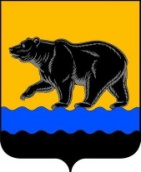 АДМИНИСТРАЦИЯ ГОРОДА НЕФТЕЮГАНСКА ПОСТАНОВЛЕНИЕ __________________								№ __________г.НефтеюганскО внесении изменений в постановление администрации города Нефтеюганска от 04.07.2018 № 103-нп «Об утверждении положения            об организации перевозок пассажиров автомобильным транспортом по муниципальным маршрутам регулярных перевозок на территориигорода Нефтеюганска»В соответствии с Федеральным законами от 06.10.2003 № 131-ФЗ              «Об общих принципах организации местного самоуправления в Российской Федерации», от 13.07.2015 № 220-ФЗ «Об организации регулярных перевозок пассажиров и багажа автомобильным транспортом и городским наземным электрическим транспортом в Российской Федерации и о внесении изменений в отдельные законодательные акты Российской Федерации», от 10.12.1995                         № 196-ФЗ «О безопасности дорожного движения», Законом Ханты-Мансийского автономного округа – Югры от 14.09.2018 № 65-оз «О внесении изменений в Закон Ханты-Мансийского автономного округа - Югры «Об отдельных вопросах организации транспортного обслуживания населения в Ханты-Мансийском автономном округе – Югре», Уставом города Нефтеюганска, в целях приведения муниципального правового акта в соответствие с законодательством Российской Федерации администрация города Нефтеюганска постановляет: 1.Внести в постановление администрации города Нефтеюганска                             от 04.07.2018 № 103-нп «Об утверждении положения об организации перевозок пассажиров автомобильным транспортом по муниципальным маршрутам регулярных перевозок на территории города Нефтеюганска» следующие изменения: в приложении к постановлению: 1.1.Пункт 5.2 дополнить подпунктами 5.2.18-5.2.19 следующего содержания:«5.2.18.Юридические лица, индивидуальные предприниматели, участники договора простого товарищества, осуществляющие регулярные перевозки по муниципальным маршрутам автомобильным транспортом по нерегулируемым тарифам, обязаны осуществлять передачу мониторинговой информации о текущем местоположении и параметрах движения транспортного средства, фиксируемой аппаратурой спутниковой навигации ГЛОНАСС или ГЛОНАСС/GPS, установленной на указанном средстве, следующем по муниципальному маршруту автомобильным транспортом, - оператору муниципальной (при её наличии) или региональной навигационно-информационной системы Ханты-Мансийского автономного округа – Югры самостоятельно либо через стороннюю организацию, оказывающую услуги в сфере навигационной деятельности, заключившую договор о взаимодействии и информационном обмене в сфере навигационной деятельности с указанными операторами.5.2.19.Помимо наступления обстоятельств, указанных в пункте 5 статьи 29 Федерального закона от 13.07.2015 № 220-ФЗ, уполномоченный орган обращается в суд с заявлением о прекращении действия свидетельства по муниципальному маршруту в случаях:-неоднократного (два и более раза) в течение одного года нарушения, указанного в подпункте 5.2.18 пункта 5.2 настоящего Положения;-неоднократного (три и более раза) несоблюдения по неуважительным причинам в течение одного месяца муниципального маршрута или расписания движения, предусмотренных данным свидетельством;           -нарушения срока начала осуществления перевозок, указанного                              в пункте 4 статьи 21 Федерального закона от 13.07.2015 № 220-ФЗ;
           -совершения дорожно-транспортного происшествия, повлекшего за собой человеческие жертвы и произошедшего по вине юридического лица, индивидуального предпринимателя, участника договора простого товарищества, которым выдано данное свидетельство, или их работников;
           -неоднократного (два и более раза) в течение одного года совершения дорожно-транспортных происшествий, повлекших причинение вреда здоровью граждан и произошедших по вине юридического лица, индивидуального предпринимателя, участника договора простого товарищества, которым выдано данное свидетельство, или их работников.».2.Обнародовать (опубликовать) постановление в газете «Здравствуйте, нефтеюганцы!».	3.Департаменту по делам администрации города (Нечаева С.И.) разместить постановление на официальном сайте органов местного самоуправления города Нефтеюганска в сети Интернет.	4.Постановление вступает в силу после его официального опубликования.	5.Контроль исполнения постановления возложить на заместителя главы города А.А.Метелева.Глава города Нефтеюганска                      			    	        С.Ю.ДегтяревСогласованиепроекта постановления администрации города«О внесении изменений в постановление администрации города Нефтеюганска от 04.07.2018 № 103-нп «Об утверждении положения об организации перевозок пассажиров автомобильным транспортом по муниципальным маршрутам регулярных перевозок на территории города Нефтеюганска»1.Визы:Заместитель главы города						А.А.МетелевДиректор департамента  жилищно-коммунального хозяйства                                       					Р.Р.АхмадуллинДиректор департамента по делам администрации			                      	С.И.НечаеваНачальник юридическо-правового управления							И.Н.Иванчикова 2.Проект разработан:главным специалистом отдела по транспорту и автодорогам департамента жилищно-коммунального хозяйства Л.В.Ворониной. Телефон: 23 19 00.3.Примечание (замечания):4.Рассылка:ДЖКХИАО ДДА.